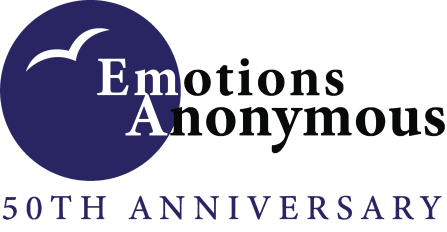 A Worldwide Service Opportunity!EA has offered holiday meetings at Thanksgiving, Christmas and New Year’s Day for the past several years. We’re developing a committee to expand the current holiday meeting schedule into EA Through the Holidays Worldwide and offer meetings during more holidays throughout the year. Coordinating these efforts is great 12th Step work as they serve to build up current members and provide encouragement for newcomers who are often searching for support during the holidays.  Responsibilities include finding moderators, speakers and hosts; developing and distributing flyers; updating and distributing the schedule and script; developing holiday email; etc. If you're interested, please contact Greta at 734-383-0686 or oagreta@gmail.com.